Liturgie Nieuwjaarsdag zondag 1 januari 2023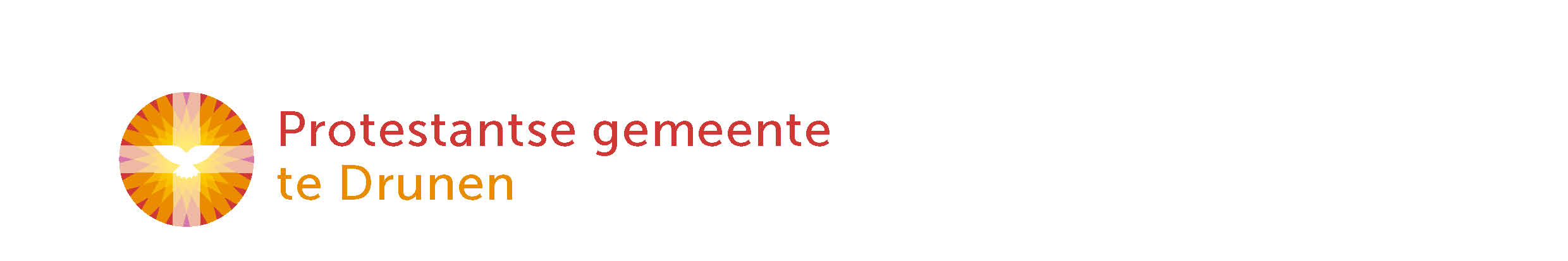 11:00 u De Open HofVoorganger Ds. Harald Overeem uit WaddinxveenWelkom & mededelingen
Psalm 93: 1, 2, 4                           ‘De heer is Koning, Hij regeert…..’
Votum & groet
Woord van bemoediging
Lied 909: 1, 2			‘Wat God doet, dat is welgedaan……’
Gebed bij de opening van het WoordKinderlied: “Kom op het feest…”       https://youtu.be/9ThZP-vsWaUSchriftlezing Marcus 4: vers 35-41
Verkondiging 
Lied 512: 1, 3, 5, 7			‘O Jezus, hoe vertrouwd en goed…..’
Gebed
Lied 416				‘Ga met God….’
Zegen
Inzameling van gaven (in mandjes op muurtje of overmaken )Na de dienst koffie drinken en goed nieuwjaar wensen.